Н А К А З03.01.2017    					№ 4Про запобігання корупційним проявам На виконання Законів України «Про запобігання корупції» та «Про внесення змін до деяких законодавчих актів України щодо відповідальності за корупційні правопорушення», постанови Кабінету Міністрів України від 04.09.2013 № 706 «Питання запобігання та виявлення корупції», з метою здійснення заходів щодо усунення причин та умов, що сприяють вчиненню корупційних діянь та інших правопорушень, пов’язаних із корупцієюНАКАЗУЮ:Затвердити Положення про уповноважену особу з питань запобігання та виявлення корупції (додається).Призначити  уповноваженим з питань запобігання та виявлення корупції заступника начальника Управління освіти Прохоренко О.В..Призначити уповноваженим з питань запобігання та виявлення корупції в частині декларування майна, доходів, витрат і зобов’язань фінансового характеру методиста з кадрових питань Барибіну В.В.Прохоренко О.В., заступнику начальника Управління освіти: Розробити заходи на 2017 рік щодо реалізації Закону України «Про запобігання корупції» та здійснювати контроль за їх виконанням.До 12.01.2017Протягом рокуНадавати іншим структурним підрозділам Управління освіти та їх окремим працівникам роз’яснення щодо застосування антикорупційного законодавства.Протягом рокуВживати заходів до виявлення конфлікту інтересів та сприяти його усуненню, контролювати дотримання вимог законодавства щодо врегулювання конфлікту інтересів, а також виявляти сприятливі для вчинення корупційних правопорушень ризики в діяльності посадових і службових осіб Управління освіти, вносити начальнику пропозиції щодо усунення таких ризиків.Протягом рокуУ разі виявлення фактів, що можуть свідчити про вчинення корупційних правопорушень посадовими чи службовими особами Управління освіти, інформувати в установленому порядку про такі факти начальника Управління освіти, а також правоохоронні органи відповідно до їх компетенції.Вести облік працівників Управління освіти, притягнутих до відповідальності за вчинення корупційних правопорушень.Протягом рокуЗдійснювати взаємодію з підрозділами з питань запобігання та виявлення корупції органів місцевого самоврядування, підприємств, установ та організацій, спеціально уповноваженими суб’єктами у сфері протидії корупції.Протягом рокуРозглядати в межах повноважень повідомлення щодо причетності працівників Управління освіти до вчинення корупційних правопорушень.Протягом рокуБарибіній В.В., методисту з кадрових питань, надавати допомогу в заповненні декларацій про майно, доходи, витрати і зобов’язання фінансового характеру.До 01.04.2017Керівникам навчальних закладів району:Забезпечити ознайомлення підпорядкованих працівників з основними положеннями антикорупційного законодавства України. До 15.01.2017Проводити роботу, спрямовану на попередження корупційних діянь у сфері освіти.Протягом рокуНе допускати порушення:встановлених законом обмежень щодо використання службових повноважень та пов'язаних з цим можливостей з одержанням неправомірної вигоди чи прийняття пропозиції такої вигоди для себе чи інших осіб;Протягом рокущодо незаконного розголошення або використання в інший спосіб у своїх інтересах інформації, яка стала відома в зв'язку з виконанням службових повноважень;Протягом рокувстановлених законом обмежень щодо дарунків, пожертв.Протягом рокуУживати заходи, передбачені законом, у разі виявлення корупційного правопорушення.Протягом рокуУживати заходів щодо недопущення виникнення конфлікту інтересів під час прийняття на роботу, звільнення з роботи, застосування заохочень, дисциплінарних стягнень, надання вказівок, доручень, контролю за їх виконанням, проведенні атестації педагогічних працівників, розподілу педагогічного навантаження.Протягом рокуОприлюднювати на сайтах навчальних закладів та інформаційних стендах дані про надходження та витрати позабюджетних коштів.ЩомісячноПроводити відповідну роз’яснювальну роботу серед громадськості щодо заборони примусового стягнення коштів з батьків у вигляді благодійних внесків.Протягом рокуВідповідальність за виконання п.3 наказу покласти на керівників навчальних закладів.Завідувачу ЛКТО Фесенко О.В. розмістити цей наказ на сайті Управління освіти.До 04.01.2017Контроль за виконанням наказу залишаю за собою.Начальник Управління освіти					 	      О.С.НижникЗ наказом ознайомлені:Прохоренко О.В.Фесенко О.В.Прохоренко О.В.Додаток до наказу Управління освіти № 4 від 03.01.2017ПОЛОЖЕННЯ 
про уповноважену особу з питань запобігання та виявлення корупціїУповноважена особа з питань запобігання та виявлення корупції призначається наказом начальника Управління освіти.Уповноважена особа у своїй діяльності керується Конституцією та законами України, а також указами Президента України і постановами Верховної Ради України, актами Кабінету Міністрів України, міжнародними договорами України, цим Положенням, іншими актами законодавства.Основними завданнями уповноваженої особи є:1) підготовка, забезпечення та контроль за здійсненням заходів щодо запобігання корупції;2) надання методичної та консультаційної допомоги з питань дотримання вимог антикорупційного законодавства;3) проведення організаційної та роз’яснювальної роботи із запобігання, виявлення і протидії корупції;4) проведення перевірки фактів своєчасності подання декларацій про майно, доходи, витрати і зобов’язання фінансового характеру, 5) здійснення контролю за дотриманням вимог законодавства щодо врегулювання конфлікту інтересів.Уповноважена особа відповідно до покладених на неї завдань:1) розробляє та проводить заходи щодо запобігання корупційним правопорушенням, а також здійснює контроль за їх проведенням;2) надає іншим структурним підрозділам Управління освіти, та їх окремим працівникам роз’яснення щодо застосування антикорупційного законодавства;3) вживає заходів до виявлення конфлікту інтересів та сприяє його усуненню, контролює дотримання вимог законодавства щодо врегулювання конфлікту інтересів, а також виявляє сприятливі для вчинення корупційних правопорушень ризики в діяльності посадових і службових осіб Управління освіти, вносить їх керівникам пропозиції щодо усунення таких ризиків;4) надає допомогу в заповненні декларацій про майно, доходи, витрати і зобов’язання фінансового характеру, проводить у встановленому законодавством порядку перевірку фактів своєчасності подання зазначених декларацій, їх перевірку на наявність конфлікту інтересів, а також здійснює логічний та арифметичний контроль декларацій;5) у разі виявлення під час перевірки декларації арифметичних або логічних помилок невідкладно письмово повідомляє про це відповідному суб’єкту декларування для подання ним письмового пояснення та/або виправленої декларації;6) у разі виявлення фактів, що можуть свідчити про вчинення корупційних правопорушень посадовими чи службовими особами Управління освіти, а також ознак правопорушення за результатами перевірок декларацій про майно, доходи, витрати і зобов’язання фінансового характеру, інформує в установленому порядку про такі факти начальника Управління освіти, а також правоохоронні органи відповідно до їх компетенції;7) веде облік працівників Управління освіти, притягнутих до відповідальності за вчинення корупційних правопорушень;9) розглядає в межах повноважень повідомлення щодо причетності працівників Управління освіти до вчинення корупційних правопорушень.Втручання у діяльність уповноваженої особи під час здійснення нею своїх повноважень, а також покладення на уповноважену особу обов’язків, що не належать або виходять за межі її повноважень чи обмежують виконання покладених на неї завдань, забороняється.Уповноважена особа має право:1) отримувати від інших структурних підрозділів Управління освіти, інформацію і матеріали, необхідні для виконання покладених на неї завдань, а також в установленому законом порядку інформацію з обмеженим доступом або таку, що містить державну таємницю;2) отримувати від працівників Управління освіти усні та письмові пояснення з питань, які виникають під час проведення службових розслідувань (перевірок), а також щодо виявлених логічних та арифметичних помилок у деклараціях про майно, доходи, витрати і зобов’язання фінансового характеру;3) ініціювати перед начальником Управління освіти питання щодо надсилання запитів до органів місцевого самоврядування з метою отримання від них відповідної інформації та матеріалів, необхідних для виконання покладених на уповноважений підрозділ завдань.Начальник Управління освіти					 	      О.С.Нижник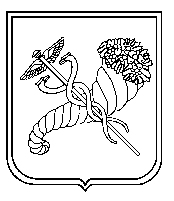 